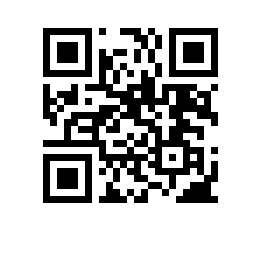 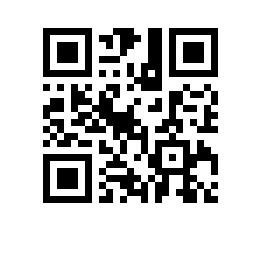 № 6.18-01/010424-14 от 01.04.2024	О составе апелляционной комиссии по проведению апелляций по результатам государственной итоговой аттестации студентов образовательных программ  факультета  Новгород и секретаре апелляционной комиссииПРИКАЗЫВАЮ:1. Утвердить апелляционную комиссию (далее – АК) по проведению апелляций по результатам государственной итоговой аттестации студентов  курса образовательных программ  , направления подготовки , Бизнес-аналитика в экономике и менеджменте, направления подготовки 38.04.01 Экономика, 38.04.02 Менеджмент, факультета ,  формы обучения в следующем составе:Председатель АК – Аладышкина А.С., к.с.н., доцент кафедры экономической теории и эконометрики,Члены АК:– Голованова С.В., д.э.н., профессор кафедры экономической теории и эконометрики,– Бакунина И.А., к.ф.-м.н., доцент кафедры математической экономики,– Креховец Е.В., к.с.н., доцент кафедры экономической теории и эконометрики, Секретарь АК Шульгина Н.К., менеджер факультета экономики.Проректор								                            С.Ю. Рощин